РОССИЙСКАЯ  ФЕДЕРАЦИЯРЕСПУБЛИКА  КАРЕЛИЯАдминистрация Кривопорожского сельского поселенияПОСТАНОВЛЕНИЕ22 декабря 2021 года                                                                                                             № 48  О внесение изменений в постановлениеадминистрации Криворожского сельского поселения от 31 марта 2021 года № 16В соответствии с пунктом 11 решения Совета Кривопорожского сельского поселения от 25 декабря 2020 года №  4-19-51  «О бюджете Кривопорожского сельского поселения на 2021 год и на плановый период 2022 и 2023 годов»,администрация Кривопорожского сельского поселения ПОСТАНОВЛЯЕТ:Внести изменение в постановление администрации Кривопорожского сельского поселения от 31 марта 2021 года  № 16 «Об утверждении распределения субсидий муниципальному бюджетному учреждению «Дом культуры» Кривопорожского сельского поселения  на 2021 год и на плановый период 2022 и 2023 годов», изложив пункт 1 в следующей редакции: «1. Утвердить муниципальному бюджетному учреждению «Дом культуры» Кривопорожского сельского поселения субсидию на финансовое обеспечение муниципального задания на оказание муниципальных услуг на 2021 год в сумме 2 575 200,00  рублей, на 2022 год – 1 221 500 рублей, на 2023 год – 1 123 500 рублей».2. Настоящее постановление применяется к  правоотношения, возникшие с 1 января 2021 года.Глава администрацииКривопорожского сельского поселения                                                                Е.М.Семенова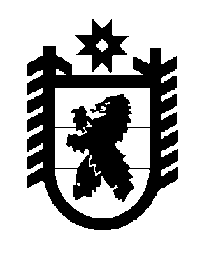 